RIWAYAT HIDUPINDRI WAHYUNI RAHIM, Lahir di Camba Kabupaten Maros pada tanggal 25 Agustus 1993 dari pasangan Abdul Rahim dan Wahidah Anak pertama dari tiga bersaudara. Penulis memulai pendidikan pada tahun 1999 di SDN 1 LADANGE sampai dengan tahun 2005. Kemudian melanjutkan pendidikan di SMP NEGERI 1 CAMBA sampai tahun 2008. Pada tahun yang sama penulis melanjutkan pendidikan di SMA NEGERI 1 CAMBA dan tamat tahun 2011. Pada tahun 2011 penulis melanjutkan Pendidikan ke perguruan tinggi dan terdaftar di Universitas Negeri Makassar pada Fakultas Ilmu Pendidikan Jurusan Psikologi Pendidikan dan Bimbingan (PPB) dengan program Studi Bimbingan dan Konseling dengan program Strata Satu (S1). Selama  kuliah penulis pernah bergabung dalam lembaga Himpunan Mahasiswa PPB periode 2013/2014 dan juga pada lembaga tingkat Fakultas yaitu Majelis Permusyawaratan Mahasiswa (MAPERWA) Fakultas Ilmu Pendidikan sebagai sekertaris bidang keuangan periode 2014/2015.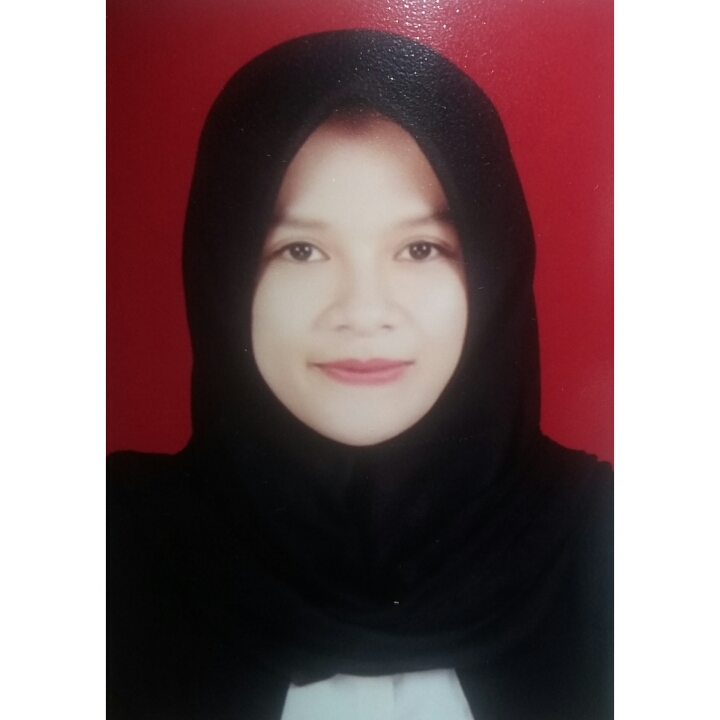 